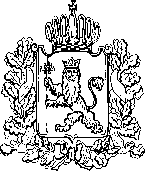 АДМИНИСТРАЦИЯ ВЛАДИМИРСКОЙ ОБЛАСТИПРАВЛЕНИЕ ДЕПАРТАМЕНТА ЦЕН И ТАРИФОВПОСТАНОВЛЕНИЕ15.12.2016	         № 45/33	О внесении изменений в постановление департамента цен и тарифов администрации Владимирской области от 30.11.2015 № 49/135 «О тарифах на тепловую энергию» В соответствии с Федеральным законом от 27.07.2010 № 190-ФЗ «О теплоснабжении», постановлением Правительства Российской Федерации от 22.10.2012 № 1075 «О ценообразовании в сфере теплоснабжения» и Методическими указаниями по расчету регулируемых цен (тарифов) в сфере теплоснабжения, утвержденными приказом Федеральной службы по тарифам от 13.06.2013 № 760-э, департамент цен и тарифов администрации Владимирской области п о с т а н о в л я е т:             1. Внести с 01 января 2017 года следующие изменения в постановление департамента цен и тарифов администрации Владимирской области от 30.11.2015 № 49/135 «О тарифах на тепловую энергию», изложив приложения №№ 1, 3 – 16, 18 – 20, 22 к постановлению в редакции  согласно приложениям №№ 1 - 19.           2. Признать утратившими силу с 01 января 2017 года приложения №№ 2, 17 и 21 к постановлению департамента цен и тарифов администрации Владимирской области от 30.11.2015 № 49/135 «О тарифах на тепловую энергию».3. Настоящее постановление подлежит официальному опубликованию в средствах массовой информации.Заместитель председателя правлениядепартамента цен и тарифовадминистрации Владимирской области                                          М. С. НовоселоваПриложение № 1 к постановлению департаментацен и тарифов администрацииВладимирской областиот 15.12.2016  № 45/33      Тарифы на тепловую энергию (мощность) на коллекторах источника тепловой энергии(по системе теплоснабжения от котельной № 1, ул. Крестьянская)      Примечания:В том числе величина расходов на топливо, отнесённых на 1 Гкал тепловой энергии, отпускаемой в виде воды от источника тепловой энергии – 714,56 руб./Гкал.В том числе величина расходов на топливо, отнесённых на 1 Гкал тепловой энергии, отпускаемой в виде воды от источника тепловой энергии – 728,85 руб./Гкал.В том числе величина расходов на топливо, отнесённых на 1 Гкал тепловой энергии, отпускаемой в виде воды от источника тепловой энергии – 748,39 руб./Гкал.В том числе величина расходов на топливо, отнесённых на 1 Гкал тепловой энергии, отпускаемой в виде воды от источника тепловой энергии – 773,84 руб./Гкал.Приложение № 2 к постановлению департаментацен и тарифов администрацииВладимирской областиот 15.12.2016 № 45/33      Тарифы на тепловую энергию (мощность) на коллекторах источника тепловой энергии(по системе теплоснабжения от котельной № 3, ул. Энтузиастов)      Примечания:В том числе величина расходов на топливо, отнесённых на 1 Гкал тепловой энергии, отпускаемой в виде воды от источника тепловой энергии – 729,48 руб./Гкал.В том числе величина расходов на топливо, отнесённых на 1 Гкал тепловой энергии, отпускаемой в виде воды от источника тепловой энергии – 744,07 руб./Гкал.В том числе величина расходов на топливо, отнесённых на 1 Гкал тепловой энергии, отпускаемой в виде воды от источника тепловой энергии – 764,48 руб./Гкал.В том числе величина расходов на топливо, отнесённых на 1 Гкал тепловой энергии, отпускаемой в виде воды от источника тепловой энергии – 790,48 руб./Гкал.Приложение № 3 к постановлению департаментацен и тарифов администрацииВладимирской областиот 15.12.2016 № 45/33      Тарифы на тепловую энергию (мощность) на коллекторах источника тепловой энергии(по системе теплоснабжения от котельной № 4, ул. Калининская)      Примечания:В том числе величина расходов на топливо, отнесённых на 1 Гкал тепловой энергии, отпускаемой в виде воды от источника тепловой энергии – 712,8 руб./Гкал.В том числе величина расходов на топливо, отнесённых на 1 Гкал тепловой энергии, отпускаемой в виде воды от источника тепловой энергии – 727,06 руб./Гкал.В том числе величина расходов на топливо, отнесённых на 1 Гкал тепловой энергии, отпускаемой в виде воды от источника тепловой энергии – 747,59 руб./Гкал.В том числе величина расходов на топливо, отнесённых на 1 Гкал тепловой энергии, отпускаемой в виде воды от источника тепловой энергии – 773,01 руб./Гкал.Приложение № 4 к постановлению департаментацен и тарифов администрацииВладимирской областиот 15.12.2016  № 45/33      Тарифы на тепловую энергию (мощность) на коллекторах источника тепловой энергии(по системе теплоснабжения от котельной № 5)      Примечания:В том числе величина расходов на топливо, отнесённых на 1 Гкал тепловой энергии, отпускаемой в виде воды от источника тепловой энергии – 725,09 руб./Гкал.В том числе величина расходов на топливо, отнесённых на 1 Гкал тепловой энергии, отпускаемой в виде воды от источника тепловой энергии – 739,59 руб./Гкал.В том числе величина расходов на топливо, отнесённых на 1 Гкал тепловой энергии, отпускаемой в виде воды от источника тепловой энергии – 757,84 руб./Гкал.В том числе величина расходов на топливо, отнесённых на 1 Гкал тепловой энергии, отпускаемой в виде воды от источника тепловой энергии – 783,61 руб./Гкал.Приложение № 5 к постановлению департаментацен и тарифов администрацииВладимирской областиот 15.12.2016 № 45/33      Тарифы на тепловую энергию (мощность) на коллекторах источника тепловой энергии(по системе теплоснабжения от котельной № 6, ул. Гусева)      Примечания:В том числе величина расходов на топливо, отнесённых на 1 Гкал тепловой энергии, отпускаемой в виде воды от источника тепловой энергии – 802,78 руб./Гкал.В том числе величина расходов на топливо, отнесённых на 1 Гкал тепловой энергии, отпускаемой в виде воды от источника тепловой энергии – 818,83 руб./Гкал.В том числе величина расходов на топливо, отнесённых на 1 Гкал тепловой энергии, отпускаемой в виде воды от источника тепловой энергии – 842,10 руб./Гкал.В том числе величина расходов на топливо, отнесённых на 1 Гкал тепловой энергии, отпускаемой в виде воды от источника тепловой энергии – 870,73 руб./Гкал.Приложение № 6 к постановлению департаментацен и тарифов администрацииВладимирской областиот 15.12.2016  № 45/33      Тарифы на тепловую энергию (мощность) на коллекторах источника тепловой энергии(по системе теплоснабжения от котельной № 7, ул. Первомайская)      Примечания:В том числе величина расходов на топливо, отнесённых на 1 Гкал тепловой энергии, отпускаемой в виде воды от источника тепловой энергии – 761,08 руб./Гкал.В том числе величина расходов на топливо, отнесённых на 1 Гкал тепловой энергии, отпускаемой в виде воды от источника тепловой энергии – 776,30 руб./Гкал.В том числе величина расходов на топливо, отнесённых на 1 Гкал тепловой энергии, отпускаемой в виде воды от источника тепловой энергии – 800,80 руб./Гкал.В том числе величина расходов на топливо, отнесённых на 1 Гкал тепловой энергии, отпускаемой в виде воды от источника тепловой энергии – 828,03 руб./Гкал.Приложение № 7 к постановлению департаментацен и тарифов администрацииВладимирской областиот 15.12.2016 № 45/33      Тарифы на тепловую энергию (мощность) на коллекторах источника тепловой энергии(по системе теплоснабжения от котельной № 8, ул. Коммунальников)      Примечания:В том числе величина расходов на топливо, отнесённых на 1 Гкал тепловой энергии, отпускаемой в виде воды от источника тепловой энергии – 731,67 руб./Гкал.В том числе величина расходов на топливо, отнесённых на 1 Гкал тепловой энергии, отпускаемой в виде воды от источника тепловой энергии – 746,31 руб./Гкал.В том числе величина расходов на топливо, отнесённых на 1 Гкал тепловой энергии, отпускаемой в виде воды от источника тепловой энергии – 766,32 руб./Гкал.В том числе величина расходов на топливо, отнесённых на 1 Гкал тепловой энергии, отпускаемой в виде воды от источника тепловой энергии – 792,38 руб./Гкал.Приложение № 8 к постановлению департаментацен и тарифов администрацииВладимирской областиот 15.12.2016  № 45/33      Тарифы на тепловую энергию (мощность) на коллекторах источника тепловой энергии(по системе теплоснабжения от котельной № 9, ул. Ческа-Липа)      Примечания:В том числе величина расходов на топливо, отнесённых на 1 Гкал тепловой энергии, отпускаемой в виде воды от источника тепловой энергии – 795,76 руб./Гкал.В том числе величина расходов на топливо, отнесённых на 1 Гкал тепловой энергии, отпускаемой в виде воды от источника тепловой энергии – 811,67 руб./Гкал.В том числе величина расходов на топливо, отнесённых на 1 Гкал тепловой энергии, отпускаемой в виде воды от источника тепловой энергии – 833,44 руб./Гкал.В том числе величина расходов на топливо, отнесённых на 1 Гкал тепловой энергии, отпускаемой в виде воды от источника тепловой энергии – 861,78 руб./Гкал.Приложение № 9 к постановлению департаментацен и тарифов администрацииВладимирской областиот 15.12.2016  № 45/33      Тарифы на тепловую энергию (мощность) на коллекторах источника тепловой энергии(по системе теплоснабжения от котельной № 10, ул. Терешковой)      Примечания:В том числе величина расходов на топливо, отнесённых на 1 Гкал тепловой энергии, отпускаемой в виде воды от источника тепловой энергии – 779,52 руб./Гкал.В том числе величина расходов на топливо, отнесённых на 1 Гкал тепловой энергии, отпускаемой в виде воды от источника тепловой энергии – 795,11 руб./Гкал.В том числе величина расходов на топливо, отнесённых на 1 Гкал тепловой энергии, отпускаемой в виде воды от источника тепловой энергии – 823,14 руб./Гкал.В том числе величина расходов на топливо, отнесённых на 1 Гкал тепловой энергии, отпускаемой в виде воды от источника тепловой энергии – 851,13 руб./Гкал.Приложение № 10 к постановлению департаментацен и тарифов администрацииВладимирской областиот 15.12.2016 № 45/33      Тарифы на тепловую энергию (мощность) на коллекторах источника тепловой энергии(по системе теплоснабжения от котельной № 11, Комсомольский пос.)      Примечания:В том числе величина расходов на топливо, отнесённых на 1 Гкал тепловой энергии, отпускаемой в виде воды от источника тепловой энергии – 717,19 руб./Гкал.В том числе величина расходов на топливо, отнесённых на 1 Гкал тепловой энергии, отпускаемой в виде воды от источника тепловой энергии – 731,53 руб./Гкал.В том числе величина расходов на топливо, отнесённых на 1 Гкал тепловой энергии, отпускаемой в виде воды от источника тепловой энергии – 752,22 руб./Гкал.В том числе величина расходов на топливо, отнесённых на 1 Гкал тепловой энергии, отпускаемой в виде воды от источника тепловой энергии – 777,80 руб./Гкал.Приложение № 11 к постановлению департаментацен и тарифов администрацииВладимирской областиот 15.12.2016 № 45/33      Тарифы на тепловую энергию (мощность) на коллекторах источника тепловой энергии(по системе теплоснабжения от котельной № 12, ул. Лермонтова)      Примечания:В том числе величина расходов на топливо, отнесённых на 1 Гкал тепловой энергии, отпускаемой в виде воды от источника тепловой энергии – 793,12 руб./Гкал.В том числе величина расходов на топливо, отнесённых на 1 Гкал тепловой энергии, отпускаемой в виде воды от источника тепловой энергии – 808,98 руб./Гкал.В том числе величина расходов на топливо, отнесённых на 1 Гкал тепловой энергии, отпускаемой в виде воды от источника тепловой энергии – 830,68 руб./Гкал.В том числе величина расходов на топливо, отнесённых на 1 Гкал тепловой энергии, отпускаемой в виде воды от источника тепловой энергии – 858,92 руб./Гкал.Приложение № 12 к постановлению департаментацен и тарифов администрацииВладимирской областиот 15.12.2016 № 45/33      Тарифы на тепловую энергию (мощность) на коллекторах источника тепловой энергии(по системе теплоснабжения от котельной № 13, ул. Маяковского)      Примечания:В том числе величина расходов на топливо, отнесённых на 1 Гкал тепловой энергии, отпускаемой в виде воды от источника тепловой энергии – 797,95 руб./Гкал.В том числе величина расходов на топливо, отнесённых на 1 Гкал тепловой энергии, отпускаемой в виде воды от источника тепловой энергии – 813,91 руб./Гкал.В том числе величина расходов на топливо, отнесённых на 1 Гкал тепловой энергии, отпускаемой в виде воды от источника тепловой энергии – 833,12 руб./Гкал.В том числе величина расходов на топливо, отнесённых на 1 Гкал тепловой энергии, отпускаемой в виде воды от источника тепловой энергии – 861,45 руб./Гкал.Приложение № 13 к постановлению департаментацен и тарифов администрацииВладимирской областиот 15.12.2016  № 45/33      Тарифы на тепловую энергию (мощность) на коллекторах источника тепловой энергии(по системе теплоснабжения от котельной № 14, ул. Геологов)      Примечания:В том числе величина расходов на топливо, отнесённых на 1 Гкал тепловой энергии, отпускаемой в виде воды от источника тепловой энергии – 802,34 руб./Гкал.В том числе величина расходов на топливо, отнесённых на 1 Гкал тепловой энергии, отпускаемой в виде воды от источника тепловой энергии – 818,39 руб./Гкал.В том числе величина расходов на топливо, отнесённых на 1 Гкал тепловой энергии, отпускаемой в виде воды от источника тепловой энергии – 826,69 руб./Гкал.В том числе величина расходов на топливо, отнесённых на 1 Гкал тепловой энергии, отпускаемой в виде воды от источника тепловой энергии – 854,79 руб./Гкал.Приложение № 14 к постановлению департаментацен и тарифов администрацииВладимирской областиот 15.12.2016  № 45/33               Тарифы на тепловую энергию (мощность) на коллекторах источника тепловой энергии(по системе теплоснабжения от котельной № 15, ул. Советская)      Примечания:В том числе величина расходов на топливо, отнесённых на 1 Гкал тепловой энергии, отпускаемой в виде воды от источника тепловой энергии – 804,09 руб./Гкал.В том числе величина расходов на топливо, отнесённых на 1 Гкал тепловой энергии, отпускаемой в виде воды от источника тепловой энергии – 820,18 руб./Гкал.В том числе величина расходов на топливо, отнесённых на 1 Гкал тепловой энергии, отпускаемой в виде воды от источника тепловой энергии – 843,45 руб./Гкал.В том числе величина расходов на топливо, отнесённых на 1 Гкал тепловой энергии, отпускаемой в виде воды от источника тепловой энергии – 872,12 руб./ГкалПриложение № 15 к постановлению департаментацен и тарифов администрацииВладимирской областиот 15.12.2016  № 45/33      Тарифы на тепловую энергию (мощность) на коллекторах источника тепловой энергии(по системе теплоснабжения от котельной № 16, ул. Радио)      Примечания:В том числе величина расходов на топливо, отнесённых на 1 Гкал тепловой энергии, отпускаемой в виде воды от источника тепловой энергии – 773,81 руб./Гкал.В том числе величина расходов на топливо, отнесённых на 1 Гкал тепловой энергии, отпускаемой в виде воды от источника тепловой энергии – 789,29 руб./Гкал.В том числе величина расходов на топливо, отнесённых на 1 Гкал тепловой энергии, отпускаемой в виде воды от источника тепловой энергии – 811,01 руб./Гкал.В том числе величина расходов на топливо, отнесённых на 1 Гкал тепловой энергии, отпускаемой в виде воды от источника тепловой энергии – 838,58 руб./ГкалПриложение № 16 к постановлению департаментацен и тарифов администрацииВладимирской областиот 15.12.2016  № 45/33      Тарифы на тепловую энергию (мощность) на коллекторах источника тепловой энергии(по системе теплоснабжения от котельной № 20, школа № 5)      Примечания:В том числе величина расходов на топливо, отнесённых на 1 Гкал тепловой энергии, отпускаемой в виде воды от источника тепловой энергии – 776,00 руб./Гкал.В том числе величина расходов на топливо, отнесённых на 1 Гкал тепловой энергии, отпускаемой в виде воды от источника тепловой энергии – 791,52 руб./Гкал.В том числе величина расходов на топливо, отнесённых на 1 Гкал тепловой энергии, отпускаемой в виде воды от источника тепловой энергии – 812,92 руб./Гкал.В том числе величина расходов на топливо, отнесённых на 1 Гкал тепловой энергии, отпускаемой в виде воды от источника тепловой энергии – 840,56 руб./ГкалПриложение № 17 к постановлению департаментацен и тарифов администрацииВладимирской областиот 15.12.2016  № 45/33      Тарифы на тепловую энергию (мощность) на коллекторах источника тепловой энергии(по системе теплоснабжения от котельной № 22, ул. Ленина)      Примечания:В том числе величина расходов на топливо, отнесённых на 1 Гкал тепловой энергии, отпускаемой в виде воды от источника тепловой энергии – 719,14 руб./Гкал.В том числе величина расходов на топливо, отнесённых на 1 Гкал тепловой энергии, отпускаемой в виде воды от источника тепловой энергии – 733,52 руб./Гкал.В том числе величина расходов на топливо, отнесённых на 1 Гкал тепловой энергии, отпускаемой в виде воды от источника тепловой энергии – 753,21 руб./Гкал.В том числе величина расходов на топливо, отнесённых на 1 Гкал тепловой энергии, отпускаемой в виде воды от источника тепловой энергии – 778,82 руб./ГкалПриложение № 18 к постановлению департаментацен и тарифов администрацииВладимирской областиот 15.12.2016  № 45/33      Тарифы на тепловую энергию (мощность) на коллекторах источника тепловой энергии(по системе теплоснабжения от котельной № 23, ул. Гагарина)      Примечания:В том числе величина расходов на топливо, отнесённых на 1 Гкал тепловой энергии, отпускаемой в виде воды от источника тепловой энергии – 722,97 руб./Гкал.В том числе величина расходов на топливо, отнесённых на 1 Гкал тепловой энергии, отпускаемой в виде воды от источника тепловой энергии – 737,43 руб./Гкал.В том числе величина расходов на топливо, отнесённых на 1 Гкал тепловой энергии, отпускаемой в виде воды от источника тепловой энергии – 756,74 руб./Гкал.В том числе величина расходов на топливо, отнесённых на 1 Гкал тепловой энергии, отпускаемой в виде воды от источника тепловой энергии – 782,47 руб./ГкалПриложение № 19к постановлению департаментацен и тарифов администрацииВладимирской областиот 15.12.2016  № 45/33      Тарифы на тепловую энергию (мощность), поставляемую потребителям(по системе теплоснабжения от котельной № 23, ул. Гагарина)№ п/пНаименование регулируемой организацииВид тарифаГодВода1ОАО «Александровские коммунальные системы»одноставочный
руб./Гкал (без учёта НДС)01.01.2016-30.06.20161004,4811ОАО «Александровские коммунальные системы»одноставочный
руб./Гкал (без учёта НДС)01.07.2016-31.12.20161023,1021ОАО «Александровские коммунальные системы»одноставочный
руб./Гкал (без учёта НДС)01.01.2017-30.06.20171023,1021ОАО «Александровские коммунальные системы»одноставочный
руб./Гкал (без учёта НДС)01.07.2017-31.12.20171064,0931ОАО «Александровские коммунальные системы»одноставочный
руб./Гкал (без учёта НДС)01.01.2018-30.06.20181064,0931ОАО «Александровские коммунальные системы»одноставочный
руб./Гкал (без учёта НДС)01.07.2018-31.12.20181100,474№ п/пНаименование регулируемой организацииВид тарифаГодВода1ОАО «Александровские коммунальные системы»одноставочный
руб./Гкал (без учёта НДС)01.01.2016-30.06.20161085,1911ОАО «Александровские коммунальные системы»одноставочный
руб./Гкал (без учёта НДС)01.07.2016-31.12.20161122,9321ОАО «Александровские коммунальные системы»одноставочный
руб./Гкал (без учёта НДС)01.01.2017-30.06.20171122,9321ОАО «Александровские коммунальные системы»одноставочный
руб./Гкал (без учёта НДС)01.07.2017-31.12.20171167,3431ОАО «Александровские коммунальные системы»одноставочный
руб./Гкал (без учёта НДС)01.01.2018-30.06.20181167,3431ОАО «Александровские коммунальные системы»одноставочный
руб./Гкал (без учёта НДС)01.07.2018-31.12.20181206,824№ п/пНаименование регулируемой организацииВид тарифаГодВода1ОАО «Александровские коммунальные системы»одноставочный
руб./Гкал (без учёта НДС)01.01.2016-30.06.20161223,4811ОАО «Александровские коммунальные системы»одноставочный
руб./Гкал (без учёта НДС)01.07.2016-31.12.20161266,0621ОАО «Александровские коммунальные системы»одноставочный
руб./Гкал (без учёта НДС)01.01.2017-30.06.20171266,0621ОАО «Александровские коммунальные системы»одноставочный
руб./Гкал (без учёта НДС)01.07.2017-31.12.20171321,4331ОАО «Александровские коммунальные системы»одноставочный
руб./Гкал (без учёта НДС)01.01.2018-30.06.20181321,4331ОАО «Александровские коммунальные системы»одноставочный
руб./Гкал (без учёта НДС)01.07.2018-31.12.20181365,424№ п/пНаименование регулируемой организацииВид тарифаГодВода1ОАО «Александровские коммунальные системы»одноставочный
руб./Гкал (без учёта НДС)01.01.2016-30.06.20161149,3511ОАО «Александровские коммунальные системы»одноставочный
руб./Гкал (без учёта НДС)01.07.2016-31.12.20161191,4121ОАО «Александровские коммунальные системы»одноставочный
руб./Гкал (без учёта НДС)01.01.2017-30.06.20171191,4121ОАО «Александровские коммунальные системы»одноставочный
руб./Гкал (без учёта НДС)01.07.2017-31.12.20171234,5931ОАО «Александровские коммунальные системы»одноставочный
руб./Гкал (без учёта НДС)01.01.2018-30.06.20181234,5931ОАО «Александровские коммунальные системы»одноставочный
руб./Гкал (без учёта НДС)01.07.2018-31.12.20181276,124№ п/пНаименование регулируемой организацииВид тарифаГодВода1ОАО «Александровские коммунальные системы»одноставочный
руб./Гкал (без учёта НДС)01.01.2016-30.06.20161429,6711ОАО «Александровские коммунальные системы»одноставочный
руб./Гкал (без учёта НДС)01.07.2016-31.12.20161486,2121ОАО «Александровские коммунальные системы»одноставочный
руб./Гкал (без учёта НДС)01.01.2017-30.06.20171486,2121ОАО «Александровские коммунальные системы»одноставочный
руб./Гкал (без учёта НДС)01.07.2017-31.12.20171544,4731ОАО «Александровские коммунальные системы»одноставочный
руб./Гкал (без учёта НДС)01.01.2018-30.06.20181544,4731ОАО «Александровские коммунальные системы»одноставочный
руб./Гкал (без учёта НДС)01.07.2018-31.12.20181598,194№ п/пНаименование регулируемой организацииВид тарифаГодВода1ОАО «Александровские коммунальные системы»одноставочный
руб./Гкал (без учёта НДС)01.01.2016-30.06.20161131,8311ОАО «Александровские коммунальные системы»одноставочный
руб./Гкал (без учёта НДС)01.07.2016-31.12.20161171,1321ОАО «Александровские коммунальные системы»одноставочный
руб./Гкал (без учёта НДС)01.01.2017-30.06.20171171,1321ОАО «Александровские коммунальные системы»одноставочный
руб./Гкал (без учёта НДС)01.07.2017-31.12.20171219,6431ОАО «Александровские коммунальные системы»одноставочный
руб./Гкал (без учёта НДС)01.01.2018-30.06.20181219,6431ОАО «Александровские коммунальные системы»одноставочный
руб./Гкал (без учёта НДС)01.07.2018-31.12.20181260,834№ п/пНаименование регулируемой организацииВид тарифаГодВода1ОАО «Александровские коммунальные системы»одноставочный
руб./Гкал (без учёта НДС)01.01.2016-30.06.20161128,3311ОАО «Александровские коммунальные системы»одноставочный
руб./Гкал (без учёта НДС)01.07.2016-31.12.20161168,7121ОАО «Александровские коммунальные системы»одноставочный
руб./Гкал (без учёта НДС)01.01.2017-30.06.20171168,7121ОАО «Александровские коммунальные системы»одноставочный
руб./Гкал (без учёта НДС)01.07.2017-31.12.20171224,2831ОАО «Александровские коммунальные системы»одноставочный
руб./Гкал (без учёта НДС)01.01.2018-30.06.20181224,2831ОАО «Александровские коммунальные системы»одноставочный
руб./Гкал (без учёта НДС)01.07.2018-31.12.20181265,194№ п/пНаименование регулируемой организацииВид тарифаГодВода1ОАО «Александровские коммунальные системы»одноставочный
руб./Гкал (без учёта НДС)01.01.2016-30.06.20161251,3511ОАО «Александровские коммунальные системы»одноставочный
руб./Гкал (без учёта НДС)01.07.2016-31.12.20161296,7821ОАО «Александровские коммунальные системы»одноставочный
руб./Гкал (без учёта НДС)01.01.2017-30.06.20171296,7821ОАО «Александровские коммунальные системы»одноставочный
руб./Гкал (без учёта НДС)01.07.2017-31.12.20171353,0731ОАО «Александровские коммунальные системы»одноставочный
руб./Гкал (без учёта НДС)01.01.2018-30.06.20181353,0731ОАО «Александровские коммунальные системы»одноставочный
руб./Гкал (без учёта НДС)01.07.2018-31.12.20181398,164№ п/пНаименование регулируемой организацииВид тарифаГодВода1ОАО «Александровские коммунальные системы»одноставочный
руб./Гкал (без учёта НДС)01.01.2016-30.06.20161286,0011ОАО «Александровские коммунальные системы»одноставочный
руб./Гкал (без учёта НДС)01.07.2016-31.12.20161331,7521ОАО «Александровские коммунальные системы»одноставочный
руб./Гкал (без учёта НДС)01.01.2017-30.06.20171331,7521ОАО «Александровские коммунальные системы»одноставочный
руб./Гкал (без учёта НДС)01.07.2017-31.12.20171355,8731ОАО «Александровские коммунальные системы»одноставочный
руб./Гкал (без учёта НДС)01.01.2018-30.06.20181355,8731ОАО «Александровские коммунальные системы»одноставочный
руб./Гкал (без учёта НДС)01.07.2018-31.12.20181400,594№ п/пНаименование регулируемой организацииВид тарифаГодВода1ОАО «Александровские коммунальные системы»одноставочный
руб./Гкал (без учёта НДС)01.01.2016-30.06.20161132,4611ОАО «Александровские коммунальные системы»одноставочный
руб./Гкал (без учёта НДС)01.07.2016-31.12.20161173,7421ОАО «Александровские коммунальные системы»одноставочный
руб./Гкал (без учёта НДС)01.01.2017-30.06.20171173,7421ОАО «Александровские коммунальные системы»одноставочный
руб./Гкал (без учёта НДС)01.07.2017-31.12.20171218,6931ОАО «Александровские коммунальные системы»одноставочный
руб./Гкал (без учёта НДС)01.01.2018-30.06.20181218,6931ОАО «Александровские коммунальные системы»одноставочный
руб./Гкал (без учёта НДС)01.07.2018-31.12.20181259,714№ п/пНаименование регулируемой организацииВид тарифаГодВода1ОАО «Александровские коммунальные системы»одноставочный
руб./Гкал (без учёта НДС)01.01.2016-30.06.20161296,1011ОАО «Александровские коммунальные системы»одноставочный
руб./Гкал (без учёта НДС)01.07.2016-31.12.20161344,5021ОАО «Александровские коммунальные системы»одноставочный
руб./Гкал (без учёта НДС)01.01.2017-30.06.20171344,5021ОАО «Александровские коммунальные системы»одноставочный
руб./Гкал (без учёта НДС)01.07.2017-31.12.20171393,2031ОАО «Александровские коммунальные системы»одноставочный
руб./Гкал (без учёта НДС)01.01.2018-30.06.20181393,2031ОАО «Александровские коммунальные системы»одноставочный
руб./Гкал (без учёта НДС)01.07.2018-31.12.20181430,474№ п/пНаименование регулируемой организацииВид тарифаГодВода1ОАО «Александровские коммунальные системы»одноставочный
руб./Гкал (без учёта НДС)01.01.2016-30.06.20161329,2511ОАО «Александровские коммунальные системы»одноставочный
руб./Гкал (без учёта НДС)01.07.2016-31.12.20161379,0021ОАО «Александровские коммунальные системы»одноставочный
руб./Гкал (без учёта НДС)01.01.2017-30.06.20171379,0021ОАО «Александровские коммунальные системы»одноставочный
руб./Гкал (без учёта НДС)01.07.2017-31.12.20171426,4731ОАО «Александровские коммунальные системы»одноставочный
руб./Гкал (без учёта НДС)01.01.2018-30.06.20181426,4731ОАО «Александровские коммунальные системы»одноставочный
руб./Гкал (без учёта НДС)01.07.2018-31.12.20181474,014№ п/пНаименование регулируемой организацииВид тарифаГодВода1ОАО «Александровские коммунальные системы»одноставочный
руб./Гкал (без учёта НДС)01.01.2016-30.06.20161236,4311ОАО «Александровские коммунальные системы»одноставочный
руб./Гкал (без учёта НДС)01.07.2016-31.12.20161280,2121ОАО «Александровские коммунальные системы»одноставочный
руб./Гкал (без учёта НДС)01.01.2017-30.06.20171280,2121ОАО «Александровские коммунальные системы»одноставочный
руб./Гкал (без учёта НДС)01.07.2017-31.12.20171309,7031ОАО «Александровские коммунальные системы»одноставочный
руб./Гкал (без учёта НДС)01.01.2018-30.06.20181309,7031ОАО «Александровские коммунальные системы»одноставочный
руб./Гкал (без учёта НДС)01.07.2018-31.12.20181325,774№ п/пНаименование регулируемой организацииВид тарифаГодВода1ОАО «Александровские коммунальные системы»одноставочный
руб./Гкал (без учёта НДС)01.01.2016-30.06.20161647,9511ОАО «Александровские коммунальные системы»одноставочный
руб./Гкал (без учёта НДС)01.07.2016-31.12.20161715,7821ОАО «Александровские коммунальные системы»одноставочный
руб./Гкал (без учёта НДС)01.01.2017-30.06.20171715,7821ОАО «Александровские коммунальные системы»одноставочный
руб./Гкал (без учёта НДС)01.07.2017-31.12.20171785,5431ОАО «Александровские коммунальные системы»одноставочный
руб./Гкал (без учёта НДС)01.01.2018-30.06.20181785,5431ОАО «Александровские коммунальные системы»одноставочный
руб./Гкал (без учёта НДС)01.07.2018-31.12.20181843,594№ п/пНаименование регулируемой организацииВид тарифаГодВода1ОАО «Александровские коммунальные системы»одноставочный
руб./Гкал (без учёта НДС)01.01.2016-30.06.20162190,2211ОАО «Александровские коммунальные системы»одноставочный
руб./Гкал (без учёта НДС)01.07.2016-31.12.20162294,6521ОАО «Александровские коммунальные системы»одноставочный
руб./Гкал (без учёта НДС)01.01.2017-30.06.20172294,6521ОАО «Александровские коммунальные системы»одноставочный
руб./Гкал (без учёта НДС)01.07.2017-31.12.20172384,4531ОАО «Александровские коммунальные системы»одноставочный
руб./Гкал (без учёта НДС)01.01.2018-30.06.20182384,4531ОАО «Александровские коммунальные системы»одноставочный
руб./Гкал (без учёта НДС)01.07.2018-31.12.20182459,884№ п/пНаименование регулируемой организацииВид тарифаГодВода1ОАО «Александровские коммунальные системы»одноставочный
руб./Гкал (без учёта НДС)01.01.2016-30.06.20161009,1711ОАО «Александровские коммунальные системы»одноставочный
руб./Гкал (без учёта НДС)01.07.2016-31.12.20161039,9621ОАО «Александровские коммунальные системы»одноставочный
руб./Гкал (без учёта НДС)01.01.2017-30.06.20171039,9621ОАО «Александровские коммунальные системы»одноставочный
руб./Гкал (без учёта НДС)01.07.2017-31.12.20171105,1031ОАО «Александровские коммунальные системы»одноставочный
руб./Гкал (без учёта НДС)01.01.2018-30.06.20181105,1031ОАО «Александровские коммунальные системы»одноставочный
руб./Гкал (без учёта НДС)01.07.2018-31.12.20181142,244№ п/пНаименование регулируемой организацииВид тарифаГодВода1ОАО «Александровские коммунальные системы»одноставочный
руб./Гкал (без учёта НДС)01.01.2016-30.06.20161047,5911ОАО «Александровские коммунальные системы»одноставочный
руб./Гкал (без учёта НДС)01.07.2016-31.12.20161083,3921ОАО «Александровские коммунальные системы»одноставочный
руб./Гкал (без учёта НДС)01.01.2017-30.06.20171083,3921ОАО «Александровские коммунальные системы»одноставочный
руб./Гкал (без учёта НДС)01.07.2017-31.12.20171125,6731ОАО «Александровские коммунальные системы»одноставочный
руб./Гкал (без учёта НДС)01.01.2018-30.06.20181125,6731ОАО «Александровские коммунальные системы»одноставочный
руб./Гкал (без учёта НДС)01.07.2018-31.12.20181163,974№ п/пНаименование регулируемой организацииВид тарифаГодВода1ОАО «Александровские коммунальные системы»одноставочный
руб./Гкал (без учёта НДС)01.01.2016-30.06.20161012,7311ОАО «Александровские коммунальные системы»одноставочный
руб./Гкал (без учёта НДС)01.07.2016-31.12.20161046,1221ОАО «Александровские коммунальные системы»одноставочный
руб./Гкал (без учёта НДС)01.01.2017-30.06.20171046,1221ОАО «Александровские коммунальные системы»одноставочный
руб./Гкал (без учёта НДС)01.07.2017-31.12.20171085,9121ОАО «Александровские коммунальные системы»одноставочный
руб./Гкал (без учёта НДС)01.01.2018-30.06.20181085,9121ОАО «Александровские коммунальные системы»одноставочный
руб./Гкал (без учёта НДС)01.07.2018-31.12.20181123,064№ п/пНаименование регулируемой организацииВид тарифаГодВода1ОАО «Александровские коммунальные системы»Для потребителей, в случае отсутствия дифференциации тарифов по схеме подключения (без учёта НДС)Для потребителей, в случае отсутствия дифференциации тарифов по схеме подключения (без учёта НДС)Для потребителей, в случае отсутствия дифференциации тарифов по схеме подключения (без учёта НДС)1ОАО «Александровские коммунальные системы»одноставочный
руб./Гкал01.01.2016-30.06.20161423,281ОАО «Александровские коммунальные системы»одноставочный
руб./Гкал01.07.2016-31.12.20161470,211ОАО «Александровские коммунальные системы»одноставочный
руб./Гкал01.01.2017-30.06.20171470,211ОАО «Александровские коммунальные системы»одноставочный
руб./Гкал01.07.2017-31.12.20171744,531ОАО «Александровские коммунальные системы»одноставочный
руб./Гкал01.01.2018-30.06.20181744,531ОАО «Александровские коммунальные системы»одноставочный
руб./Гкал01.07.2018-31.12.20181803,55